Supporting Information:Supplementary List 1: Nucleotide and amino acid sequences for the genes closA, closM, closPt, cellA, cellM, and cellPt in the supporting information:Nucleotide sequence closPtATGAAGTTGTTTGGAATAGATATAACTGAAATATTTTCGCTATCTTTTAGGAAGGAAAAGTATGTTATGAAAAAGGTCGATATAGTAAAGCAAATATCTCAAACAGAATGTGGGGTATGTTGTTGTGTAATGATTCAAAATTATTATAATGTTAATACTTCATTAGGGCAGGTTAGAAAAGAATTAGATGTTGGCCGAGATGGAATGTCAATGATTCAGATTTATGAGTACTTAACAAGTAAAGGCTTTTCATGCAAACCCTTCAAGACAAATAATGTTCTTAAGCTATCTGAGATTACGTTGCCATGCATTGCTTTTTTTGGTGAAAATCATTTTGTTGTTGTTGAATCAATAAAAAATCAAAAGGTTATTGTCTGCAATCCAAGTATTGGAAGAAAAGTTATGTCAATTCAGGAGTTTGATAAAGATTTTAGTGGAATAATTCTACAAGTGTTACCTACAGATAAAGTTGAAAAAGTTTCAAAGAAAGAAAACCCATGGCATGTAGTTATTAAGTTGTTAAAAGAAAACAAGCGTTTACTCCTTGTAGCAGTATTATATATGATCCTAGCATATGCTATATACTTGGGTGTACCCATGTTTGAACAAAATTTGATAGATAAAGTAATAGTTTTATCTAACCTTGATACAGTCTATATTTTCTCATTAATTTTAGGTTGTTTACTTATTGGCTATGCAATTATTAGCCTTTTGAGAGGATTTAAGTTATTAACTTTAAATATTAATATAGCTAATAAGATGGAGATTGGAACGTATAATAAATTATTACGACTTCCATATAAGTATTTTGAAGTTAGAAATACTGGGGAATTATTGTATAGTTTAATCTGTGTTTCTTCTGTAAGAGAACTATTAGCTACATATATTGTTAATGGAGTAATAGATGTTGGTGCAGTGATAATAGTAAGTATATATATGTTTCAGAAGTCATGGTTATTAGGAATTTTTGCTTTAGTTTTATGGATACTAAACGTAGTTTTTTTATTTTTAATGCAGCCTAAGTTAAGTGGAGTTGTTGATGAAGAATTAGTGCAAAGAGCTACTGCACAATCGTTACAAACAGAAGCTTTAGGATCAATAATGTCTATAAAAATGATGGGGTTAGAAAAACAGGTATTAAATGATTGGAAAATAGTATATGAAAAAGTAATAAGAAAATTTTCAAGGAGAATTAATATTCAAAATATAATTGGTGCATTCAATAGTAGTATTAATTTGTTTGGACCAGCATTCATAGTATGCAGTAGCATGGTTTTATATTTTTATGGATTACTGTCTATTGGTGAAATAGTTGCTTTTCAAACAATATCATCAATTTTTTTTGGAATTGCAAATAATATATGTACTGCATATTCTCAGTTTATTCTTGCTTCTTCATATTTAGAAAGAGTAGATGAAATTTGGTCTACTGAAGAAGAAAATTATAATGAAAATGGTATAGCAAAAGATATTAAAGGAGATATTGAAGTCAATGATATAACTTTCAGATATTCTAAAACTTCTCCATATGTAATTGAGAAGATTAACTTAAAAATTAAAGCTGGTTCAAATGTAGCAGTTGTGGGACCTTCTGGTTCAGGAAAAAGCACACTAGGAAAAATTTTAAGTGGTCTATATGATATTGAAAGTGGAGATATTAATTATGATGGTATCAGCATCAGAGAATATAATAAAAATGAATTGTGTAAAATGATAGGCATTGTACCTCAGGAAGTAATGCTTTTTAATAAATCAATTTATCACAATATTGTAATGAATAATGGAAGTATACCGCTTAATGAAGTAAGAGAAATATGTAAATTGGTATGTATTGATGAAGAAATAATGAGTATGCCAATGCAATATAATACTATAATATCAGAAATGGGATTGAATTTATCTGGTGGACAAAGGCAAAGGATACTGTTGGCACGAATCCTCATCAGTAAACCTAAAATTCTAATTTTAGATGAAGCTACAAGCTCGATAGATACTATAAGTGAAGAAAAAATATCAAGGTATCTAGCTGATTTAGGATGCACTAGAATTACAATTGCACACCGCTTATCAACAATTATAAATGCAGATTGCATCTATGTAATGAATAAGGGAAGAATTATCGAGTCGGGAACGCATAATGAATTAATAGAGAATGGTAAGGTATATAATGAGTTGTACTATTCTGGAAACACAGATTAAAmino acid sequence ClosPtMKLFGIDITEIFSLSFRKEKYVMKKVDIVKQISQTECGVCCCVMIQNYYNVNTSLGQVRKELDVGRDGMSMIQIYEYLTSKGFSCKPFKTNNVLKLSEITLPCIAFFGENHFVVVESIKNQKVIVCNPSIGRKVMSIQEFDKDFSGIILQVLPTDKVEKVSKKENPWHVVIKLLKENKRLLLVAVLYMILAYAIYLGVPMFEQNLIDKVIVLSNLDTVYIFSLILGCLLIGYAIISLLRGFKLLTLNINIANKMEIGTYNKLLRLPYKYFEVRNTGELLYSLICVSSVRELLATYIVNGVIDVGAVIIVSIYMFQKSWLLGIFALVLWILNVVFLFLMQPKLSGVVDEELVQRATAQSLQTEALGSIMSIKMMGLEKQVLNDWKIVYEKVIRKFSRRINIQNIIGAFNSSINLFGPAFIVCSSMVLYFYGLLSIGEIVAFQTISSIFFGIANNICTAYSQFILASSYLERVDEIWSTEEENYNENGIAKDIKGDIEVNDITFRYSKTSPYVIEKINLKIKAGSNVAVVGPSGSGKSTLGKILSGLYDIESGDINYDGISIREYNKNELCKMIGIVPQEVMLFNKSIYHNIVMNNGSIPLNEVREICKLVCIDEEIMSMPMQYNTIISEMGLNLSGGQRQRILLARILISKPKILILDEATSSIDTISEEKISRYLADLGCTRITIAHRLSTIINADCIYVMNKGRIIESGTHNELIENGKVYNELYYSGNTDNucleotide sequence closM ATGGAAAAGTTGTTTGGAAACTACATTAAAAAATCTTTTGAAATTAAGGAAATAAATAAAATTGTTCATAGGACTAAAGAATATTTTGGAGAGTTTTCTAGATATTATTTATATATTTTTTATTACGAATTTGACAATGCAATAATCAGAAAATATGGTGATTTATTTGATCAATTTAATAGCATAATTCAACAACAATTAGATATATTTTTCAAGGATATATTTTATATAAGCATAAGAGTGTTAATTGTTGAAATGAATATTATGAAAGATGAAAATAAGCTAGTTGGTGCAAATAGCCAAGAAAGATACTTGTATTATTCGGAACTTTTAACAAAAGAAGAATACATTGATTACCTAATAAGCAAGTATCCGGTTTTAAATAGAATTTTATTGGAAAAGTGTAAAAATCAAATTAGACTAATTAATGAATGTTTAAGTAATTATATACAAGATTTTGAACCGATGTGTGAAACTTTTGAAATTTCAGCTCAAAGTAAAATTAAGCAAATAATTGTTACATCGGGGGACTCACATAATGGAGGTAAGAAGGTTATCTTATTAGAACTTTCAGAAAACAAAATATTATATAAGCCTCATGATTTTTCATCAGAAAAAATATTTAATGAAATACTAGAATCCATAAATAAAGAACAGTGCATAAAGTATAAGTTAAAGACTATTAAGAATATTACTAGGGATAATTATGCATGGCAGGATTATATCAAAGCAATTGGATGTACGAAGATTCAAGAGGTGGAGGAATATTACTACAAGATTGGAGCATATTTGGCGGTATTGTATTCTTTGGGATGCGAGGATATTCACAAGGAAAATATTATAGCTTCTGGTAACAATCCATATCTAATTGATATGGAGACACTATCAAATTGTCAGGCACCTTTAATAAATGATAAAGCTACAATGCTAGAGCACTTTTTTTATGAGAATAGCCAATCAGTCTTCGGAACAATGCTTTTACCTACTAATTCAGCAGTGTCTATATTTGATTATGACATTGGAGGAATCTCTGGAGATGATAACATTGAAACATCAAAATGGGAAGCTTTTGATATAAAAAATCAAGGAACTGATAATTTACAATTTGTTAAGGAATCTAAGTTTATAACTGGTGGATGTGATAACATAGTAAAACTTAATGGTGAGGCTACTCGTGCTAGAGATTATTACAAGAATATTATAGAAGGATTTTCTGATTGTTATAAAATATTTATAAAAACTCCAAATAAAGTTGTAGATATATTAAAAGAGAGTGAAGTTATAATACGACAGGTTTTAAGACCAACAGCAGTTTATAGTAAATTTTTAGAAGCTTCTACTTATCCAACTTATCTAACAAATGAAGAATCTTTTAGAGGTCTCTTTGCAAAGTTAGATAATTTGGAAGAGGTAAAAGAAAAGAAAAAAGCACAAATTGAAATAGATAGTTTATATGAGTTTGATATACCATATTTTTATTCCGATTTAAATACAACTAACATTTATTCAGTCAAAGGAAAAGTTGATAATTACATAAATTATTCTGTTATGGATGCTATAAGCGGAAAGGCTAGGAAGTTTTCGGAAAAGGATTTAAAGGTGCAAATATATTATATTAACCTTGCACTATCAACCCAACCTAACACATCTGAGATGATTTATAAATATAATTTATTCAGTAAATCACAAAATTTAAAGAATATTACAATTAATCATATTGCTAAACAGATAGGAGATGTAATTGAAGAAAAACTAATTTGGGATTATAGAAAACAAAGTTGCTTTTTTATGATTGATACGGTAGTAAAAGAAAAGAGAAAATACTGTAGCATGGATTCTAGTTTGTATGGTTCGGGTGGAGTAATTCTGTACTATCTATCGCTATACAAAGCTACTTGTGATTTGAAGTATAAACATATAGTCGAAGGATTAATTAATGGACATATAGGGTTACATTCAAAAAAATCCTTAGAGGAGGGGATAGGATTATTTTCAGGGTTAACTTCATTAGCATATATATACTATCAATGTTATAGGGTTTTAGGAAAGAAACAGTATTTAGAAGATGTCTTAGAAGTTCTAAAGGAAATAGAAGAAAATTTACATATGTGGGATGAGCTAGATTTATCAACAGGGTTATCAGGTGTTATCATATTTCTATCAGAACTTTATAAAACAGAAAATAATGAACAGTATCTATTAATTGCAAATGGCTTAGCTGATAAATTATATAAATTAGTGTTGAAAGCTAATTTTAATATGTTAACAGGATTAGCACATGGATATGCAGGAGTTGCTTGGGCTTTATATAGTATAGGGCATATAGTTAATAATGAGGATTATATTAATTGCGCTATGAAATGCATTGAAGAGGAAAATATGTATTATGATTCAGAAAAAAACAACTGGAAAGATAAAAGAAATGGTAGTTCAGAAAGCTTCTATTGGTGTTATGGTGCTTTTGGGATAGGTATCGCAAGATTAAAGATGTATGAAATAGCTCATAATGATATTTTATTAAAGGATATTGAAAAATGCAGATATATATATATTAATTATAATTTAATTAATAGTAAGTATAATCATTCTTTATGCCATGGGCTTACAGGAAACTTATCAGCAATAAAGATGTTTAGTGATTTTTATAAGAATGACAATAAGTTAAAAAAGAAATATAAGGAAATGTTGGATATATTATTAAATGATGTTGTAAATGGCAAAGTTATATGGGGTGATAAGGAGCTCATAGAAGATTATTCATTTATGATTGGTTTATCGGGTATTGGGTATGAGTTATTAAGGCACGAAGCTACAAACTCTGTAAATATTTTAGCATTAGAAGTGTAAAmino acid sequence ClosMMEKLFGNYIKKSFEIKEINKIVHRTKEYFGEFSRYYLYIFYYEFDNAIIRKYGDLFDQFNSIIQQQLDIFFKDIFYISIRVLIVEMNIMKDENKLVGANSQERYLYYSELLTKEEYIDYLISKYPVLNRILLEKCKNQIRLINECLSNYIQDFEPMCETFEISAQSKIKQIIVTSGDSHNGGKKVILLELSENKILYKPHDFSSEKIFNEILESINKEQCIKYKLKTIKNITRDNYAWQDYIKAIGCTKIQEVEEYYYKIGAYLAVLYSLGCEDIHKENIIASGNNPYLIDMETLSNCQAPLINDKATMLEHFFYENSQSVFGTMLLPTNSAVSIFDYDIGGISGDDNIETSKWEAFDIKNQGTDNLQFVKESKFITGGCDNIVKLNGEATRARDYYKNIIEGFSDCYKIFIKTPNKVVDILKESEVIIRQVLRPTAVYSKFLEASTYPTYLTNEESFRGLFAKLDNLEEVKEKKKAQIEIDSLYEFDIPYFYSDLNTTNIYSVKGKVDNYINYSVMDAISGKARKFSEKDLKVQIYYINLALSTQPNTSEMIYKYNLFSKSQNLKNITINHIAKQIGDVIEEKLIWDYRKQSCFFMIDTVVKEKRKYCSMDSSLYGSGGVILYYLSLYKATCDLKYKHIVEGLINGHIGLHSKKSLEEGIGLFSGLTSLAYIYYQCYRVLGKKQYLEDVLEVLKEIEENLHMWDELDLSTGLSGVIIFLSELYKTENNEQYLLIANGLADKLYKLVLKANFNMLTGLAHGYAGVAWALYSIGHIVNNEDYINCAMKCIEEENMYYDSEKNNWKDKRNGSSESFYWCYGAFGIGIARLKMYEIAHNDILLKDIEKCRYIYINYNLINSKYNHSLCHGLTGNLSAIKMFSDFYKNDNKLKKKYKEMLDILLNDVVNGKVIWGDKELIEDYSFMIGLSGIGYELLRHEATNSVNILALEVNucleotide sequence closAATGCAAAATTATGAAAGCAAAGCAGGATTTATTTCTGAAATGGAACTAGATGAATTAGTTTCAAACAAAACTGTTGGTGGTGCTACTACTGTACCTTGTGCAATTGCTATTATTGGAATTACACTTTCAGCTGGTATCTGCCCAACTTCAGCATGCTCAAAAGATTGTCCATGGAATAACTAAAmino acid sequence pre-ClostrisinMQNYESKAGFISEMELDELVSNKTVGGATTVPCAIAIIGITLSAGICPTSACSKDCPWNNNucleotide sequence cellPtATGATCAAGAGAAGCGGTATACGAATAATTAAACAATTAACAGAAACAGAATGTGGCTTATGTTGTTGTGCCATGATATTGAGATATTACGGAAGTAAGGAATCAATAAGAGAGTTACAAGATTATATGGATGTCGGCAGAGATGGGATATCTATGTTTCAGATTAAGCATTTCTTAAATGAAAAAGGTGTTTCTGCCAAAGTATATGAAGTCAATGAGATTGATAAGTTAGTTCATATAGATAAACCATTTATATGTTATTGGAATCAAAAGCATTTCGTTATTGTAGAAAAAATAAAAAATAATATGTTTTATATAGCAGATCCAGCAGATGGGAAAGTAGTTCTTAATAGAGAAGAATTTTCTAAAAAATTTTCAAAAACCATTTTAGTAAGTGATGTTACGGAAGCATTTAAACCTACGAAAAATAGAAATTACAATCCGTGGATAACTATTTTACAGTATCTTAAAGAAAATAAAATATTAATTCTTGAGATTTTGATATTGCTTGGAATAACTTATGGAATAACGTTGGAAATTCCTAATATTGTACAAAAAATAATTGATAGGACAGGGACGGAAACTAATTCATCATTCTTGAATATTTTTCTTTTGATGCTAGGAGCATGTATAATTGCATTTTTCGTGAGTTACTTATTTAAAGGAATAAAAATAATAGCCTTAAATGTGTTTTTAGGAAGAAAACTTGAAGCAAATACGTATAGACATCTCTTACAACTTCCATATAAGTTTTTTGAAACTAGATCAACTGGTGACTTGTTATATCGTATTCAAGGTACCACCAGTATTAAACAGATGTTGTCTACTCAGATTGTTGGAGGCGTAATTGATATTGGATCTGTTATTGCAATAATTTTTTATATGCAACAGAAGTCAGTGTTGCTTACAATTTGTGCTTTTGCCTTGTTCATGATAAATATTATAGTGATTTTAGTTATTCAACCTAAACTTACACAAGCTATTAATGGAGAGATTGTTGAACAGTCCAAATCTCAAACAGCTCAAATAGAATCATTATATTCAATTATTTCAATAAAGATTTCAGCTATGGAAGATTTGATCTATAAGAATTGGAGCAACATTTATGAGAGTGTTGTTGAAATGTTTCAAAAGAGGATGCTAATTTCAAATGCATATAGTGCTATTATGGCTGTACTTCAAAACTTTTCACCGATTTTAATATTGTGTTTAGGAATTAATGAGTATTATAAGGGAAACATTACCATAGGCGAAGTAATTGCGTTTCAAGCTATTTCTTCAACATTTTTTAATTTGGGAATGTCAATAGTAAATGTATACCCTCAATTTATTTCTGCATCACAATATTTAGATAGGATAGCAGATATTTGGAACAGGGAAGCTGAATTAGAGGATGAAAATGCAATTGTTAGAGAAATAAATGGTGATATAGAGTTAGAGGATGTATGTTTTTCATATTCAAAAAACTCAAAAAATGTACTTGAAAATATTTCAATGAATATTAAAAGAGGAACTAAAGTTGCAATTGTGGGGGCTTCTGGATCAGGAAAAAGTTCACTAAGTAAAATTTTAGTTGGGTTGTACAAGCCTACAAAAGGGACAATAAGATTTGATGGAATTCCTATTGAAAAATATGATAGGAAAGCTATCTGTAGGCAAATGGGAATCGTACCTCAGGATGCTATGTTATTTAATAAAAGTATATATGAAAATATAGTAATGGGAAATTTCAATATAACATTAGAACAGGTAGAAGAAATTACAAAGATTGCATGCATACATGATGAAATCAAAGCAATGCCCATGGGATACCATACAATAATATCTGAAATGGGTATGAATTTATCAGGAGGACAGAGACAGAGAATTTTATTAGCAAGATCAATGCTCTCGAATCCAAAGATTTTGGTGTTAGATGAAGCAACTAGTAGCTTAGATAATATTAATGAGAGAAAAATATCAAATTATTTATCTGGTATTGGATGCACAAGAATTATTATTGCGCATAGGTTGTCTACTATAGTTGATGCAGATGTTATATTCATAATGAAAAATGGACAAATTGCAGAATATGGTAAGCATGAAGAGTTGATAAGTAAGAATGGTGAATATAAAAAATTATATTATATCGGTAGAGATATAGATAATTTGAATGTTGTATAAAmino acid sequence CellPt MIKRSGIRIIKQLTETECGLCCCAMILRYYGSKESIRELQDYMDVGRDGISMFQIKHFLNEKGVSAKVYEVNEIDKLVHIDKPFICYWNQKHFVIVEKIKNNMFYIADPADGKVVLNREEFSKKFSKTILVSDVTEAFKPTKNRNYNPWITILQYLKENKILILEILILLGITYGITLEIPNIVQKIIDRTGTETNSSFLNIFLLMLGACIIAFFVSYLFKGIKIIALNVFLGRKLEANTYRHLLQLPYKFFETRSTGDLLYRIQGTTSIKQMLSTQIVGGVIDIGSVIAIIFYMQQKSVLLTICAFALFMINIIVILVIQPKLTQAINGEIVEQSKSQTAQIESLYSIISIKISAMEDLIYKNWSNIYESVVEMFQKRMLISNAYSAIMAVLQNFSPILILCLGINEYYKGNITIGEVIAFQAISSTFFNLGMSIVNVYPQFISASQYLDRIADIWNREAELEDENAIVREINGDIELEDVCFSYSKNSKNVLENISMNIKRGTKVAIVGASGSGKSSLSKILVGLYKPTKGTIRFDGIPIEKYDRKAICRQMGIVPQDAMLFNKSIYENIVMGNFNITLEQVEEITKIACIHDEIKAMPMGYHTIISEMGMNLSGGQRQRILLARSMLSNPKILVLDEATSSLDNINERKISNYLSGIGCTRIIIAHRLSTIVDADVIFIMKNGQIAEYGKHEELISKNGEYKKLYYIGRDIDNLNVVNucleotide sequence cellMATGGAAGATATGATAAGTTATTACGAAAAATGCTGGATGAAATTATATCCAGAAATGAAGAGTATAGAAGAGTTAAATACATATCTGAAAAAAGTATTTGGAAAGAGTCTTAAAGAAAAGTTGCAAAATGAAAGAGTAGAAAAAGTATCCGTAAAAGAGTACAACAGAAATTTAAAAATGTTTTTAGATGACAACATGCTAGAGAACATGAGATTTAGTAGGTTTTATGGACCAATTATGGTCGAATATATAGAGAATTTACCTAAATATATTGAAAAAACGATGATAGTGAAAAATATTAAACTGTTTATGGAAAGTATGATTCTTCAGCTATCTGACTTAATGTGTAGTATAGCTTTTCGTACAATGGTTTTTGAAATAAATAATGCGAAAAATAAAAATCTACTTAAAGGAGAGAGTCCTGAAGAGAGATATAAATATTTTAATAATGAATTGTTGGATGACTATCAATACCGAAAAAGTTTATATAGTGAGTATTGTTTTCTAGTTGAAACTTTAGATGAGTGTGCCAAAAATTTTGTGAAATACATTGAAGAAATACTTGTAAACACAAGTAAAAATATGTGTAGAATTCAAAGTGACGTTAATTCAAATATTGAATTAGGTAAACTCATAAATATTGAATTTGCTTTGGGAGATACTCATTGTAGAGGAAAAAGTGTAGCAAAACTGATTTTTGAAAATACAATAATTTATTATAAGCCTAGAAATAGTATAATTGATAACAAATTCCAATCAGTGCTTAATTTAATAAACGAAAAAGGTATACTTTCTGGTAGGAAATACAGAGTTATGAATATTCATGGAACAAGTGAATGTGGTTGGTTTGAAAATATTAAGTATGAAGAATGTAGAAGTATAGATAATGTTCATGATTATTATTTAAAGATAGGCGGCTTAATTGGCATTTTGTATTTCTTTAATGCAACAGATTTTCATCATGAAAATATTATAGCTTGTGCTGAAAATCCTATGTTAATAGATTTAGAATCAATATTTAGTGTAGAGATGAAAAGTAAAGTTTTTGATGAAAATAGTGCTTATAATAATGCAATTGAATATTTAAAATCAAGTGTACAATCGATTGGAATATTACCTAATAAGTTACATATTGGTGATTTAGATGACAAGTATGAAACAGGAGGTATTGTTTATAAAGAAAAACAAGTTGCACCAATAAAATCTTTAAAAGTTGTTAATGATGCATCTGATGGTATCCGTACGGAACTAGTAAATTCTATTATTGAAGGAAATCTTAATGCACCTAAATATAATGGCAATATTATAAACCCTAAAGAGTATGTTGAAGATATTAAGGAGGGATTTAGGTTAGTTTATAAATGGATTCTAGGCAACAAGAAAGAATTTATTGAATTTGTTGAAACGTCATTTAGTGAAACAAAAATAAGGATTATATTGAAGCCCACATTTATGTATGCACAAATAAATTCAATAGCAAAACATCCTAATTTTATGAGTAGCGAAGATGAGAATGAACTTATAAATGCAAGAATAGGTATATACGCAGATAATATCGATATTATTAAATCAGAAATAAGATCTTTAAAAAGATATGAGATACCTTATTTTTCAGCGTTATTTAACGAAGAAAAATTATTTGATGAAGATGAAAATGTATTAGAATCAAGATTAATTATTAGTCCCCAACTTTTATTTAGAAACAAAGTATGTAAAGCTACTGAAATAGATTTGAATAATCAAATAGATTTTATAAGTATTTCATTTTTAAGTAAAAATCCAGAAGAGCTTAGAACTGGAATTCATTATGTTGAAGATGCAGTTGAAATCATCAATACTGACAGTTATCTAAATGTTGCAAAAGAAATTGGTGATTATTTATATAGCATAGCAATTATCGGTGAAAATCAGCATGGCAAAAGTGATGCAACATGGATTGGAAGTGCTGTTTCAAAAATAGATGTTAATGATTGGACTTATAGTGTTTCAGATTTAGATTTATATAATGGAAATAGTGGTATAGCATTATTTCTATTAAATTTATGGAAAGTTACAAAGGATAAAAAATATCTTGATTTAGCAATACAGGCAGCAGAACTTATTATAAGCATAATTAAAAATAAGACATTTAATCATTCTACTCTTATAGGAGGGTTTAATGGTATCGGCTCTTATATTTACATAATTAGTAAATTAGTGGTGAATACCAATGATGAATATTTTTATAGTACGTTAATAGAATCTATTGACTTATTAGAAGAAAGAATTGAAGCCGCTTCAGAAATGGATTTAGTGGCTGGAGCAAGTGGAATGCTTGCAGTTTTATTGAATGTATATAGTGAAATTGATGATAAATTAATTAAAGAAAAAGTAAAACCACTTCTATATATGTTATTTTACAAGATCCAAGAGAATGTCAAAAGCGGTGGGAAACTAATTAGATATTCTGGTTTTGGACATGGAATTGCAGGGTGTATTCCATACTTGTACAAGTTGTATTTAATAGATGAAAATAGAGAAGTCTATCAGTTATTTAGTGAGTTATTGTCATATGAACGCGATCATTTCTATAGTAAGGAAGAAAAGGATTGGGTTATGTCTGATGATGAGGTCAATTATTCAAAAGCATGGTGTCATGGTGCACCAGGAATATTACTCGAAAAGATTATTCTAAAGGAATTAGGTTACGAGGATGAGTATTTGGATCAAGAGATCAAAGTGGCTTTAAATAATATTAAGAAAAAATGTATTGGTAATAATATAGTGTATTGTCATGGAGATATAGGAAACTTAGATATTATACAATATGCAGCAAAGATCAGCAAAGATGAAAAAATGATTAAGGAATGTAGTAACACATATGATAAGTTATTTCAACTACATATAAAAAATAACTGGAATAGTGAAGCGTCTGCATATAGTAAGTGTAAAGGGATAATGGTTGGAGTATCTGGTATTGGGCTATCATTACTGAGGATGATAAATAAGTATGATATAGATGATTTTCTTTGGCTAAGTTAAAmino Acid sequence CellMMEDMISYYEKCWMKLYPEMKSIEELNTYLKKVFGKSLKEKLQNERVEKVSVKEYNRNLKMFLDDNMLENMRFSRFYGPIMVEYIENLPKYIEKTMIVKNIKLFMESMILQLSDLMCSIAFRTMVFEINNAKNKNLLKGESPEERYKYFNNELLDDYQYRKSLYSEYCFLVETLDECAKNFVKYIEEILVNTSKNMCRIQSDVNSNIELGKLINIEFALGDTHCRGKSVAKLIFENTIIYYKPRNSIIDNKFQSVLNLINEKGILSGRKYRVMNIHGTSECGWFENIKYEECRSIDNVHDYYLKIGGLIGILYFFNATDFHHENIIACAENPMLIDLESIFSVEMKSKVFDENSAYNNAIEYLKSSVQSIGILPNKLHIGDLDDKYETGGIVYKEKQVAPIKSLKVVNDASDGIRTELVNSIIEGNLNAPKYNGNIINPKEYVEDIKEGFRLVYKWILGNKKEFIEFVETSFSETKIRIILKPTFMYAQINSIAKHPNFMSSEDENELINARIGIYADNIDIIKSEIRSLKRYEIPYFSALFNEEKLFDEDENVLESRLIISPQLLFRNKVCKATEIDLNNQIDFISISFLSKNPEELRTGIHYVEDAVEIINTDSYLNVAKEIGDYLYSIAIIGENQHGKSDATWIGSAVSKIDVNDWTYSVSDLDLYNGNSGIALFLLNLWKVTKDKKYLDLAIQAAELIISIIKNKTFNHSTLIGGFNGIGSYIYIISKLVVNTNDEYFYSTLIESIDLLEERIEAASEMDLVAGASGMLAVLLNVYSEIDDKLIKEKVKPLLYMLFYKIQENVKSGGKLIRYSGFGHGIAGCIPYLYKLYLIDENREVYQLFSELLSYERDHFYSKEEKDWVMSDDEVNYSKAWCHGAPGILLEKIILKELGYEDEYLDQEIKVALNNIKKKCIGNNIVYCHGDIGNLDIIQYAAKISKDEKMIKECSNTYDKLFQLHIKNNWNSEASAYSKCKGIMVGVSGIGLSLLRMINKYDIDDFLWLSNucleotide sequence cellAATGAAGAATTATGAAGAATTATTTAATGAAGTTAATGAAAATGCTTCATTACAAGCAGAATTAAACGGTGGTAGTATTGCAACTACTATAGTTTGCACAATTGCACAATCTCTTTTAGGTTGTGTTGGTAGCTATGTTCTTGGAAACAAGGGATATGGTTGTACAGTTACAAATGAATGTATGAGTAACTGTAGATAAAmino acid sequence pre-CellulosinMKNYEELFNEVNENASLQAELNGGSIATTIVCTIAQSLLGCVGSYVLGNKGYGCTVTNECMSNCRSupplementary Table 1. Precursor peptides identified and considered competent within the Clostridia clade. The table includes molecular weight (Mw), isoelectric point (IP), and grand average of hydropathicity (Gravy) values. These values were computed using the ProtParam tool for the core peptide, excluding any post-translational modifications. Additionally, it specifies the presence of Serine (S), Threonine (T), and Cysteine (C), and the predicted cycles by the RiPPMiner tool.Supplementary Table 2.  RMSD values resulting from the structural alignments between PCAT1 and the Clostrisin and Cellulosin proteins models predicted by AlphaFold.Supplementary Table 3. RMSD values resulting from the structural alignments between CylM and ClosM and CellM protein models.Supplementary Table 4. Expected masses to pre-Clostrisin Clostrisin, pre-Cellulosin and Cellulosin.Supplementary Table 5. Resistance profile of all strains used in antimicrobial tests.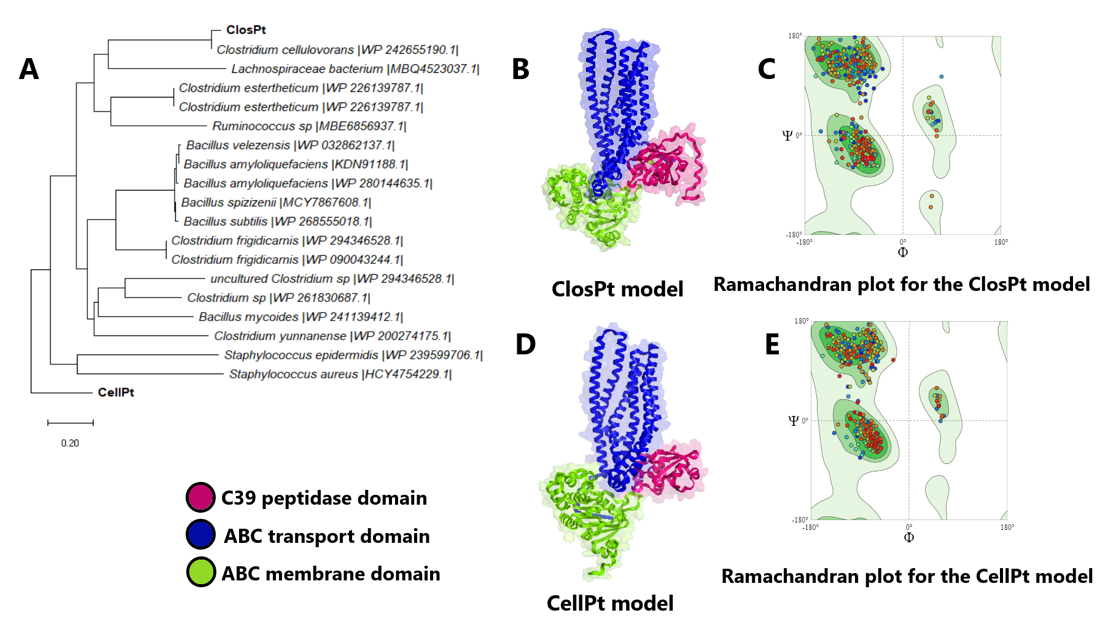 Supplementary Figure 1. A phylogenetic tree with the amino acid sequences closest to the c39 peptidase domains of ClosPt and CellPt, models B and D generated with alphafold 2.0, minimized with Chimera, figures C and E, Ramachandra plots of the models for ClosPt with favored Ramachandran of 96.85% and for CellpT with favored Ramachandran of 96.66%.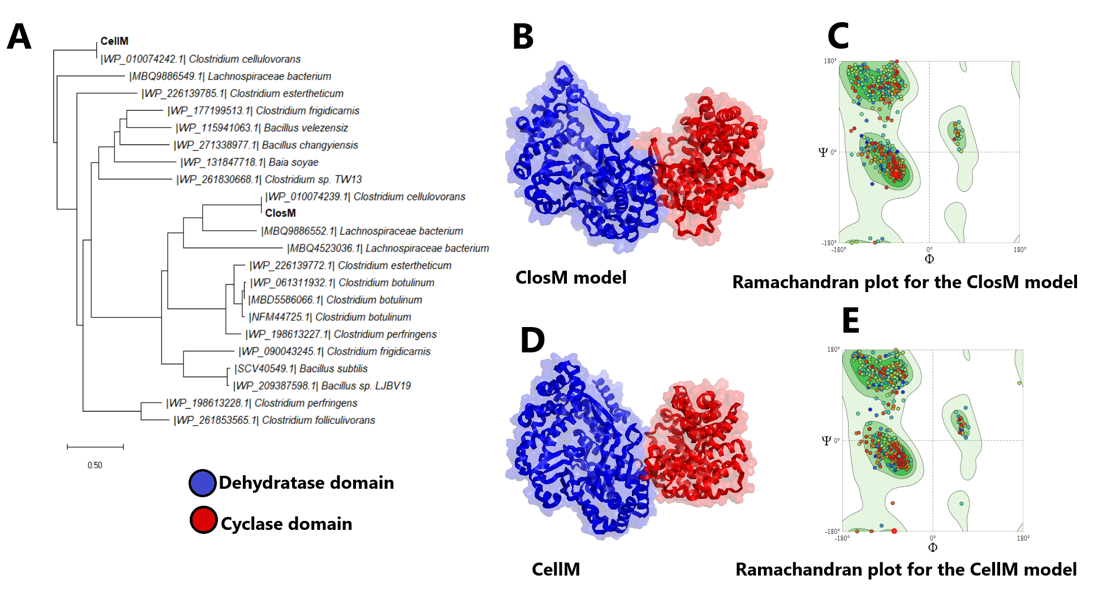 Supplementary Figure 2. A Phylogenetic tree with the amino acid sequences closest to the total proteins ClosM and CellM, models B and D generated with Alphafold 2.0, minimized with Chimera, figures C and E, Ramachandra plots of the models for ClosM with favored Ramachandran of 96.93% and for CellPT with favored Ramachandran of 97.21%.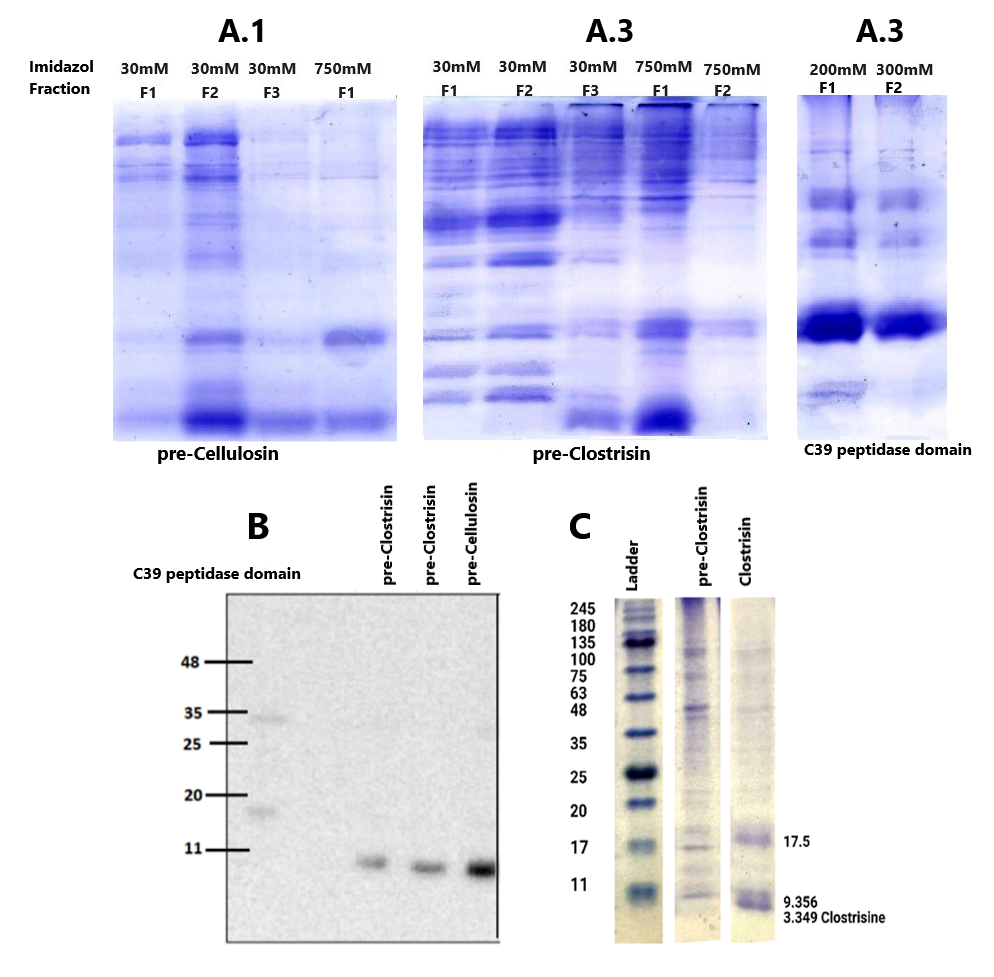 Supplementary Figure 3. A. 20% SDS-PAGE gel of the Nickel affinity purification lanes showing the band enrichment corresponding to the protein products A.1 pre-Cellulosin (8.3 kDa) A.2 pre-Clostrisin (9.2 kDa) and A.3 C39 peptidase domain (17.5 kDa). C. The proteolytic activity was monitored after 48h at 4 °C in the reaction mixtures of Clostrisin. B. Western Blot of heterologous expression of pre-Clostrisin, pre-Cellulosin and C39 peptidase domain, with a tagged His6X antibody. C. 15% tricine-SDS-PAGE gels of proteolysis reaction between pre-Clostrisin and C39 peptidase domain.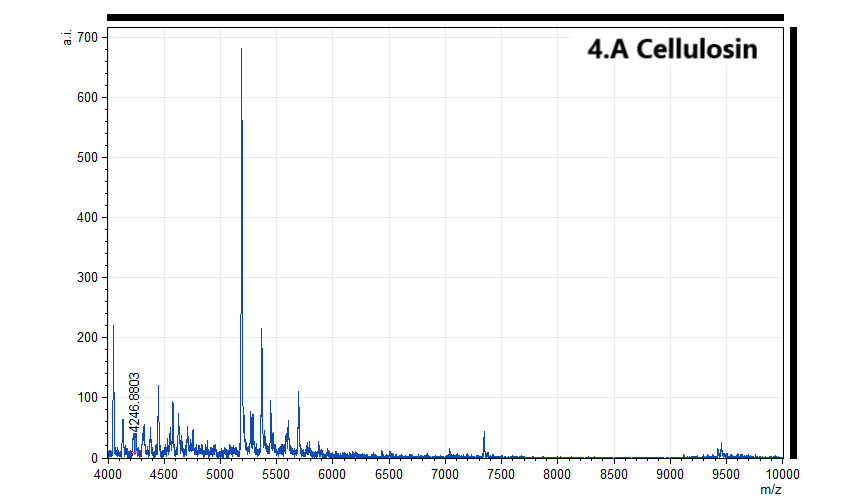 Supplementary material Figure 4.A MALDI-TOF mass spectrophotometry of purified fractions of Cellulosin.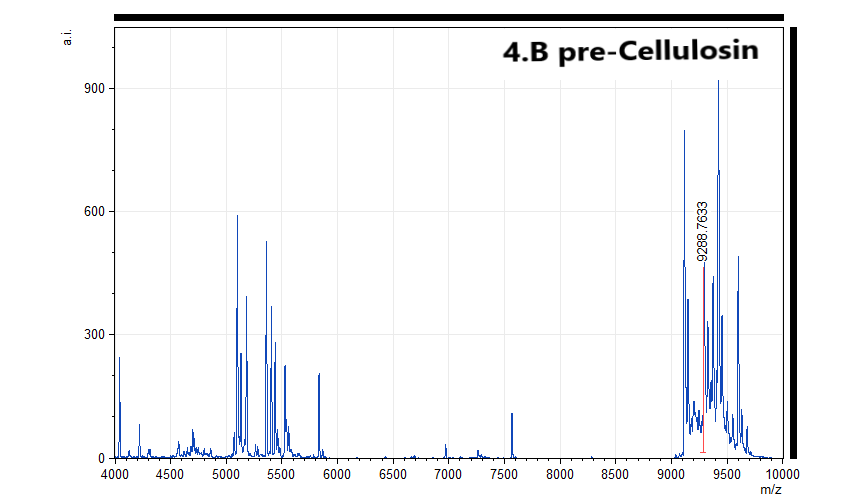 Supplementary material Figure 4.B MALDI-TOF mass spectrophotometry of purified fractions of pre-Cellulosin.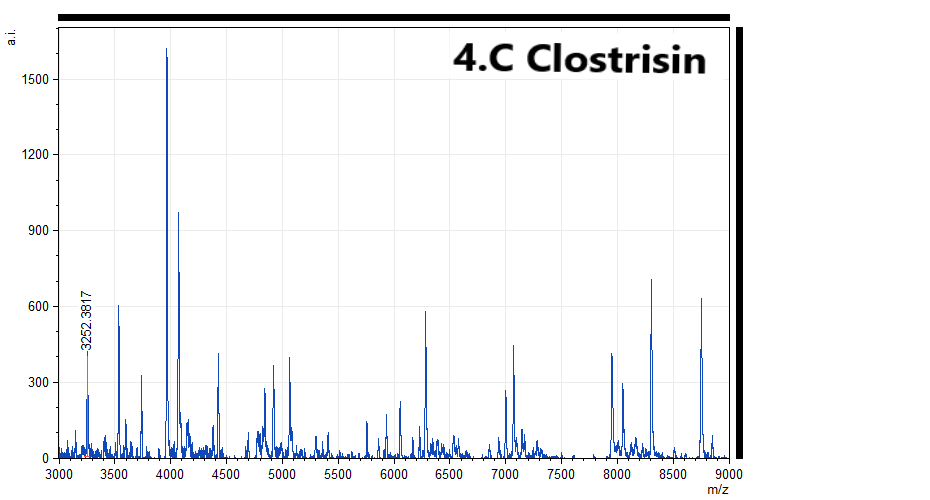 Supplementary Figure 4.C MALDI-TOF mass spectrophotometry of purified fractions of Clostrisin.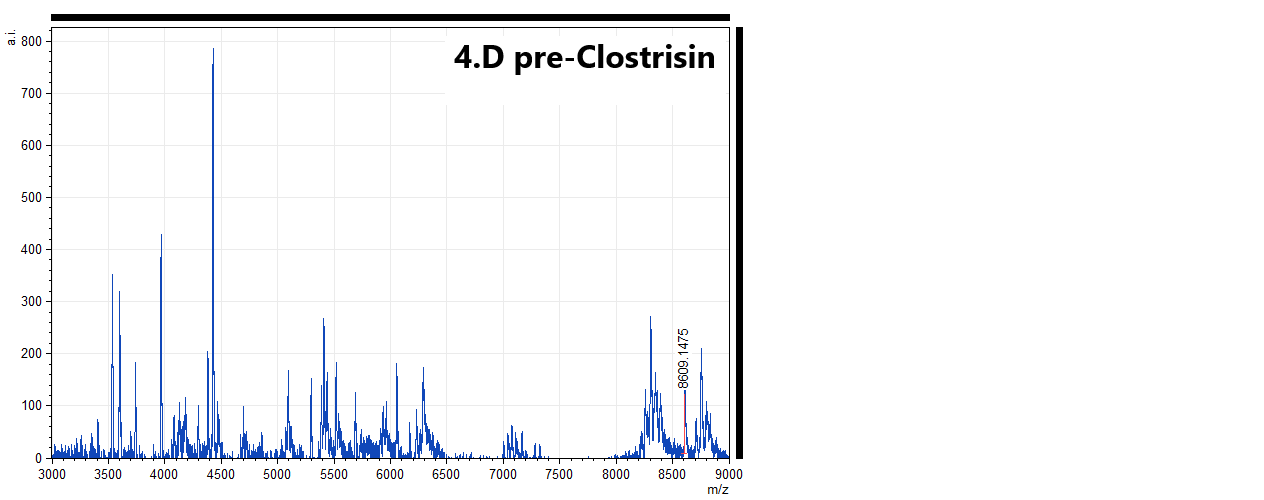 Supplementary Figure 4.D MALDI-TOF mass spectrophotometry of purified fractions of pre-Clostrisin.BacteriaBGC Internal CodeLanthipeptidesMW (Da)MW (Da)IPGRAVYGRAVYS+TS+TCCCyclesCyclesCyclesBlautia wexlerae DSM 19850AXVN01000112MKKNYRNPMTRPENFMNPAGNVMKEIKEADLNNFSAGAGEPRVSDGSQFCTSTKECNWGTIMFVCC3086.494.684.684.68-0.132-0.13266443Caldicellulosiruptor bescii DSM 6725NC_012034MKESTIIKNPVLRNKVNAKIYNPAGDIVKEIQEQNLPEQAGGGTPTVVVGVISAVTAVTNLAFSIDQAITKYYACSLVYTYSAECRSDGRSCRMR5696.538.618.618.610.3230.3231212332Caldicellulosiruptor kristjanssonii 177R1BNC_014721MVETYKKNLYGITFEELEEGEMQELVGGGPEITTVIESIKAATAFSTLTCVGSAAASLIIATVITYIVTK4226.986.136.136.131.1071.1071212111Caldicellulosiruptor kristjanssonii 177R1BNC_014721MNSTIESRIGICFEQLNEEEMLEAMGGNPWLGTPTTAALSTTVACGVVTGLVSAAVSVTVVITKKL3884.599.319.319.310.9950.9951111111Caldicellulosiruptor lactoaceticus 6ANZ_AEKD0100002MNSTIESRIGICFEQLNEEEMLEAMGGNPWLGTPTTAALSTTFVCGVVSGLVSAAVSVTVVITKKL3946.669.319.319.311.0181.0181111111Caldicellulosiruptor sp. Rt8.B8LACO01000001-R3MVETYKKNLYGITFEELEEGEMQELVGGGPEITTVIESIKAATAFSTLTCVGSAAASLIIATVITYIVTK4226.986.136.136.131.1071.1071212111Caldicellulosiruptor sp. Rt8.B8LACO01000001-R3MNSTIESRIGICFEQLNEEEMLEAMGGNPWLGTPTTAALSTTVACGVVTGLVSAAVSVTVVITKKL3884.599.319.319.310.9950.9951111111Caldicellulosiruptor sp. Rt8.B8LACO01000001-R5MKESTIIKNPVLRNKVNAKIYNPAGDIVKEIQEQNLPEQAGGGTPTVVVGVISAVTAVTNLAFSIDQAITKYYACSLVYTYSAECRSDGRSCRMR5696.538.618.618.610.3230.3231212332Clostridium cellulovorans 743BNC_014393 -R6MANYKIGAIFEQKNYEEMASSQMTGGDGFVTVTSPQYTLSCCITWTIPSIKLTV3131.655.825.825.820.6140.61499222Clostridium cellulovorans 743BNC_014393 -R18MQNYESKAGFISEMELDELVSNKTVGGATTVPCAIAIIGITLSAGICPTSACSKDCPWNN3349.905.815.815.810.6760.67677444Clostridium cellulovorans 743BNC_014393 -R18MKNYEELFNEVNENASLQAELNGGSIATTIVCTIAQSLLGCVGSYVLGNKGYGCTVTNECMSNCR4288.977.827.827.820.5260.52699555Clostridium scindens ATCC 35704NZ_DS499711 - R1LDIPAMDLFMGMLILGGCHSSATPFLSASSECLATFSNLEMQHSPIPVCNFR3870.366.006.006.000.0750.07599333Clostridium sp. BL8AUPA01000006 - R1MADYQKVTGFVSVQELEEVTEVDNGAIAWVSVLATAAFTVKLASAVVCETGACTGYCN3291.846.026.026.021.1971.19766333Clostridium sp. BL8AUPA01000006 - R1MKKYNDITGFVSVEELEEVSNEAQGGIALSAITFVTGTVIWIATRAVCETGACTSYCK3408.017.957.957.950.9880.98888333Clostridium sp. BL8AUPA01000006 - R1MQNNYNLSTGFVSIEELEEASNDIGVAGAFTTIACAAIGLSIAILTVAACPTESGACTGYCR3320.906.016.016.011.1711.17177444Clostridium sp. BL8AUPA01000006 - R1MKNIEMLKNPVLRTKYSVNEINPAGDLLTEVTEQDFTISVSGGYDSAKLGNQGSDCSWSRECQRICNWISYGSGGWFGC4079.446.096.096.09-0.619-0.61966443Clostridium sp. KNHs209JPNB01000003 - R2MRNDILNLTNPMEEKELEQILGGGNGVIKTISHECAMNTWQFLFTCCS2791.226.726.726.720.2920.29255333Dorea sp. 5-2ASTD01000045 - R1MQQNSNLDYAGDLSVELGEIEKLIPKEEQVEGASTSTLMCGTYFTLICC1815.165.545.545.541.1761.17666333Eubacterium plexicaudatum ASF492AQFT01000101 - R1MRDENKKTNEVSGEAFEDLTISEMAEVQGAGDMEGELTTPVCVVIATASASVGLAKTFKGKC3255.816.216.216.210.5390.53966222Lachnospiraceae bacterium 2_1_58FAAACTO01000067 - R1MIDASILLYPIYGGVLMRSKRIPAEEQYRLIMECRQSGLTDHQWCVEHDIKPGTFYNWVKRLRQKGCVDLPASTG7233.358.998.998.99-0.640-0.64066332Lachnospiraceae bacterium 3_1_57FAA_CT1ACTP01000039 - R1LSGTKNRAGASKRRLTLCIRILYEMNGEKISGCSS2929.469.399.399.39-0.162-0.16255222Roseburia faecisCYXV01000003 - R1MEIKSILIKDTTREERIRIVQEGLNQCGGACDFCNGCDNLGGGSVDAFYEPYINGEKELREINEEYRSNSGLVK5034.454.254.254.25-0.674-0.67433331Roseburia faecisCYXV01000003 - R1MKDLRNPLTRTENFEHPSGNIMKELTEAELNSVAAGAGVARNSGGIACTLTGECNIGTHIKFCCYD3075.506.756.756.750.2630.26344443PCAT1ClostrisinCellulosinProtein domainsRMSD (Å)RMSD (Å)Complete protein3.2112.924C39 peptidase0.9820.86ABC membrane3.252.962ABC transport1.1591.204CylMClosMCellMDomainRMSD (Å)RMSD (Å)Complete protein4.6526.261Dehydratase1.6071.507N-Lobe1.1861.244C-Lobe1.7332.145KA0.5680.901Ka110.960.602Cyclase4.8883.532*pre-Clostrisin (6XHis Tag)MWClostrisinMWMGSSHHHHHHSQDPNSSSARLQQNYESKAGFISEMELDELVSNKTVGGATTVPCAIAIIGITLSAGICPTSACSKDCPWNNC8680.64TTVPCAI AIIGITLSAG ICPTSACSKD CPWNNC3324.91Amino acid residues prone to dehydration, Numbering based on clostrisin: Ser15 (-OH), Ser23 (-OH), Ser26 (-OH), Thr1 (-OH-), Thr2 (-OH-),Thr14(-OH-).Thr22 (-OH-)Amino acid residues prone to dehydration, Numbering based on clostrisin: Ser15 (-OH), Ser23 (-OH), Ser26 (-OH), Thr1 (-OH-), Thr2 (-OH-),Thr14(-OH-).Thr22 (-OH-)Amino acid residues prone to dehydration, Numbering based on clostrisin: Ser15 (-OH), Ser23 (-OH), Ser26 (-OH), Thr1 (-OH-), Thr2 (-OH-),Thr14(-OH-).Thr22 (-OH-)Amino acid residues prone to dehydration, Numbering based on clostrisin: Ser15 (-OH), Ser23 (-OH), Ser26 (-OH), Thr1 (-OH-), Thr2 (-OH-),Thr14(-OH-).Thr22 (-OH-)Amino acid residues prone to dehydration, Numbering based on clostrisin: Ser15 (-OH), Ser23 (-OH), Ser26 (-OH), Thr1 (-OH-), Thr2 (-OH-),Thr14(-OH-).Thr22 (-OH-)Amino acid residues prone to dehydration, Numbering based on clostrisin: Ser15 (-OH), Ser23 (-OH), Ser26 (-OH), Thr1 (-OH-), Thr2 (-OH-),Thr14(-OH-).Thr22 (-OH-)Amino acid residues prone to dehydration, Numbering based on clostrisin: Ser15 (-OH), Ser23 (-OH), Ser26 (-OH), Thr1 (-OH-), Thr2 (-OH-),Thr14(-OH-).Thr22 (-OH-)Amino acid residues prone to dehydration, Numbering based on clostrisin: Ser15 (-OH), Ser23 (-OH), Ser26 (-OH), Thr1 (-OH-), Thr2 (-OH-),Thr14(-OH-).Thr22 (-OH-) 1(-OH)8662.64 1(-OH)3306.91 2(-OH)8644.64 2(-OH)3288.91 3(-OH)8626.64 3(-OH)3270.91 4(-OH)8608.64 4(-OH)3252.91 5(-OH)8590.64 5(-OH)3234.91 6(-OH)8572.64 6(-OH)3216.91 7(-OH)8554.64 7(-OH)3198.91pre-Cellulosine (6XHis Tag)MWCellulosinaMWMGSSHHHHHHSQDPNSSSARLQKNYEELFNEVNENASLQAELNGGSIATTIVCTIAQSLLGCVGSYVLGNKGYGCTVTNECMSNCRC9356.31SIATTIVCTI AQSLLGCVGS YVLGNKGYGC TVTNECMSNC RC 4335.05Amino acid residues prone to dehydration, Numbering based on clostrisin: Ser1 (-OH), Ser13 (-OH),Ser20 (-OH),Ser38 (-OH),Thr4 (-OH-),Thr5 (-OH-),Thr9 (-OH-),Thr31 (-OH-),Thr33 (-OH-)Amino acid residues prone to dehydration, Numbering based on clostrisin: Ser1 (-OH), Ser13 (-OH),Ser20 (-OH),Ser38 (-OH),Thr4 (-OH-),Thr5 (-OH-),Thr9 (-OH-),Thr31 (-OH-),Thr33 (-OH-)Amino acid residues prone to dehydration, Numbering based on clostrisin: Ser1 (-OH), Ser13 (-OH),Ser20 (-OH),Ser38 (-OH),Thr4 (-OH-),Thr5 (-OH-),Thr9 (-OH-),Thr31 (-OH-),Thr33 (-OH-)Amino acid residues prone to dehydration, Numbering based on clostrisin: Ser1 (-OH), Ser13 (-OH),Ser20 (-OH),Ser38 (-OH),Thr4 (-OH-),Thr5 (-OH-),Thr9 (-OH-),Thr31 (-OH-),Thr33 (-OH-) 1(-OH)9339.31 1(-OH)4317.05 2(-OH)9322.31 2(-OH)4299.05 3(-OH)9305.31 3(-OH)4281.05 4(-OH)9288.31 4(-OH)4263.05 5(-OH)9271.31 5(-OH)4245.05 6(-OH)9254.31 6(-OH)4227.05 7(-OH)9237.31 7(-OH)4209.05 8(-OH)9220.31 8(-OH)4191.05 9(-OH)9203.31 9(-OH)4173.05Antibiotic/Bacteria S. aureus ATCC 43300S. epidermidis MIQ43 P. aeruginosa ATCC PA14  P. aeruginosa MIQPA25E. coli K12 IM08BA.  baumannii 747CephalothinR-R---Cefazolin R-R---CefotaximeR-SR-SAztreonamR-SR--Penicillin GRRR--IOxacillin RRR---Ampicillin MRR--RTicarcillin M-S---MezlocillinM-S---ImipenemS--S-SClindamycin-R----Erythromycin RR----TMT-SFMRR----Rifampicin-S----VancomycinSS---SLinezolid-S----Minocycline-S----Carbenicillin---R--Piperacillin---R-ICeftriaxone---R--Ceftazidime---M-RLevofloxacin---M-SOfloxacin ---M-SMeropenem---S-SAmikacin---S-SGentamicin---S--Ciprofloxacin---S-SNorfloxacin---S--Colistin---S-SPolymyxin---S--Streptomycin----R-